Microbial geneticsTopic - Mechanism  of conjugation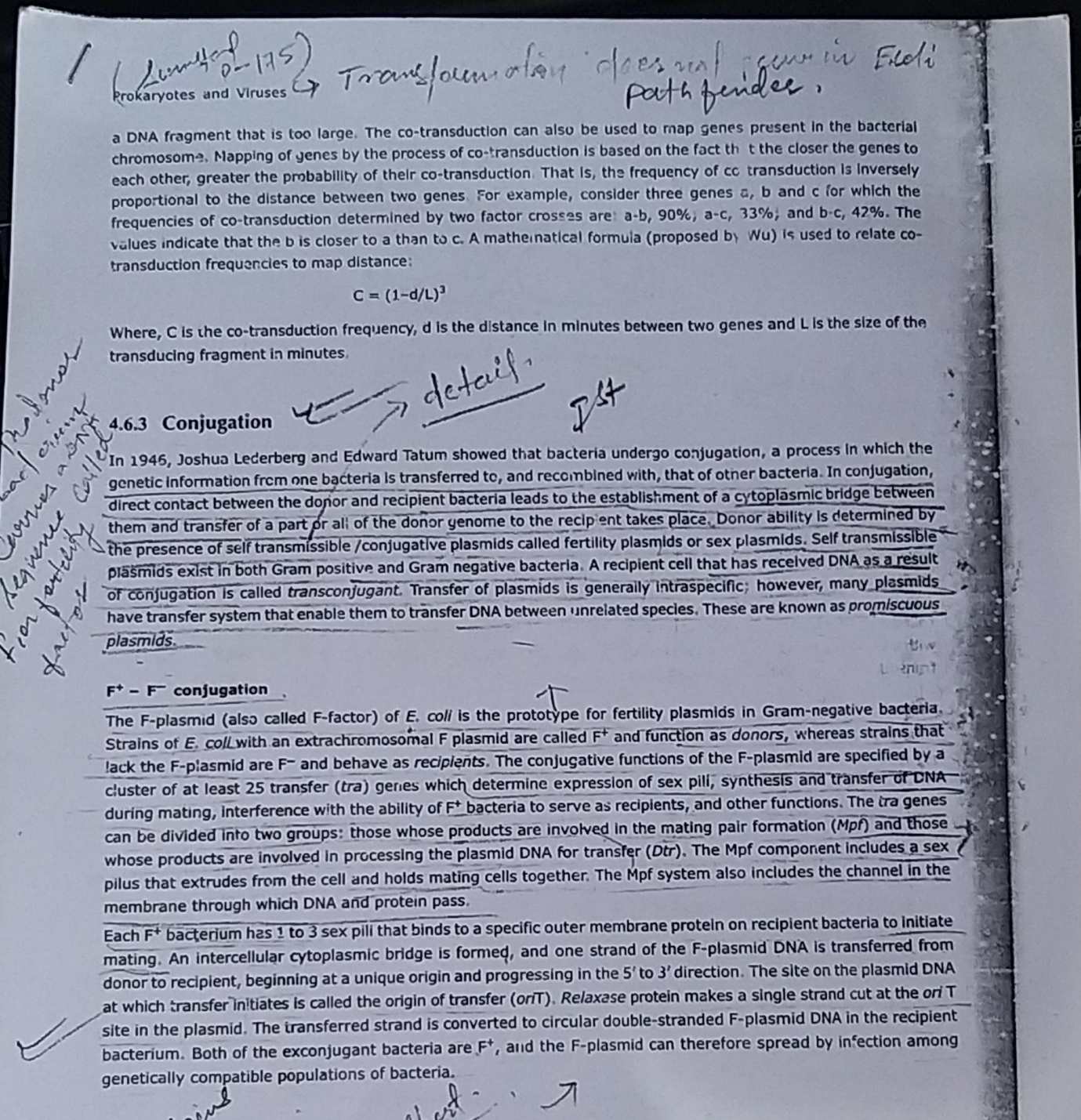 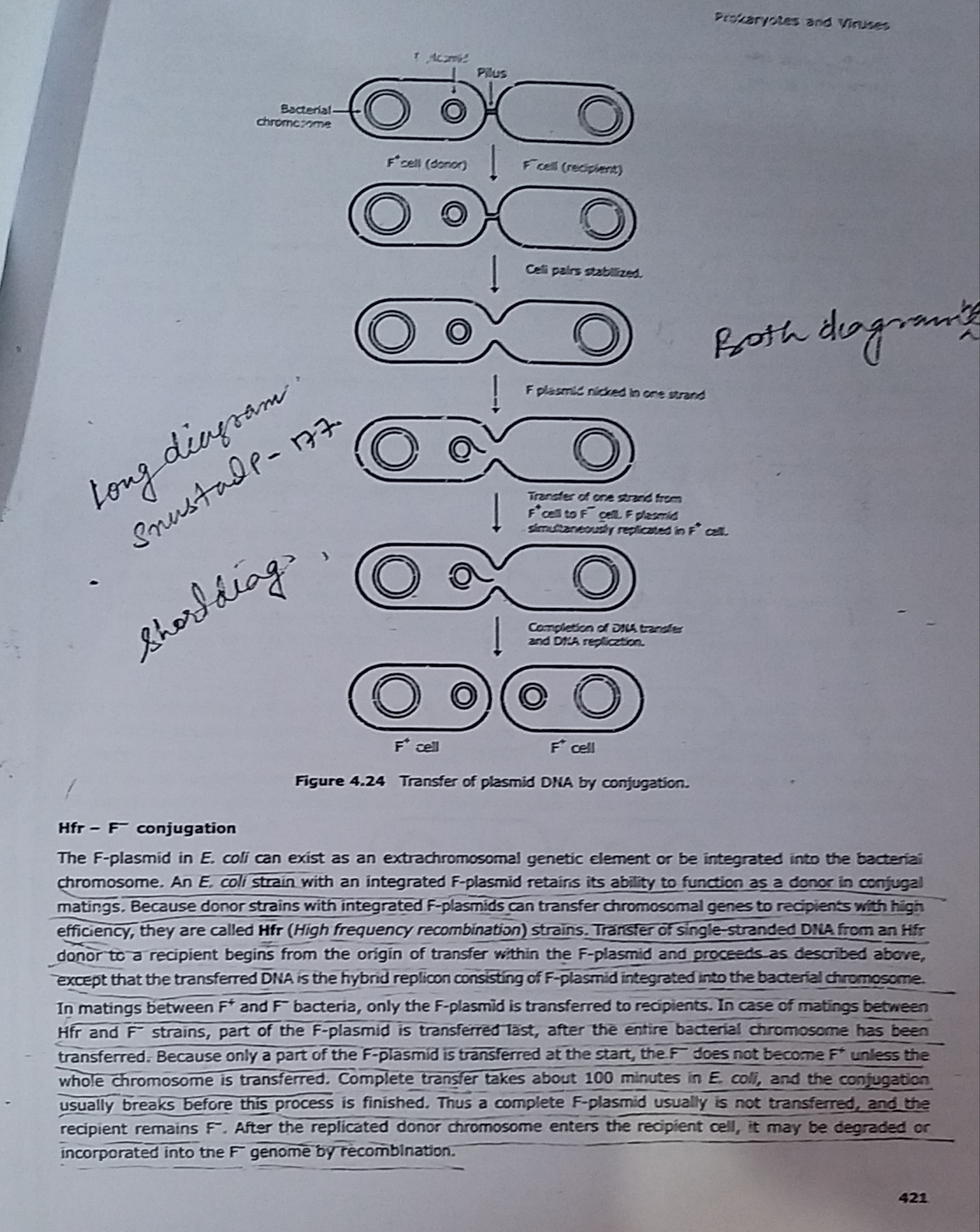 References: Life Sciences-Fundamental and Practices Part -1By Pranav Kumar and Usha Mina